ZałacznikiPoniżej 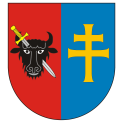 Starostwo Powiatowe w Kazimierzy WielkiejWydanie wypisu/wypisu i wyrysu/wyrysu z ewidencji gruntów i budynkówMiejsceStarostwo Powiatowe w Kazimierzy Wielkiej ul. Partyzantów 29, 28-500 Kazimierza WielkaInformacjaJednostka prowadząca sprawę: Wydział Geodezji Katastru i Gospodarki Nieruchomościamitel. (41) 35 02 333Miejsce i sposób złożenia wniosku: ul. Partyzantów 29, piętro I  (dawna bursa)wniosek można : - złożyć w Punkcie Obsługi Interesantów, ul Partyzantów 29, I piętro - przesłać pocztą na adres: Starostwo Powiatowe w Kazimierzy Wielkiej, ul. Kościuszki 12, 28-500 Kazimierza WielkaGodziny urzędowania: codziennie od 730 do 1530Wymagane dokumentyWypełniony formularz wniosku o wydanie wypisu/wypisu i wyrysu/wyrysu z ewidencji gruntów i budynków, stanowiący załącznik nr 4 do rozporządzenia w sprawie udostępniania materiałów państwowego zasobu geodezyjnego i kartograficznego, wydawania licencji oraz wzoru Dokumentu Obliczenia OpłatyFormularz można pobrać: W Punkcie Obsługi Interesantów, ul Partyzantów 29, I piętro.Ze strony internetowej:Starostwa Powiatowego w Kazimierzy Wielkiej: www.kazimierzaw.pl/   Biuletynu Informacji Publicznej Starostwa Powiatowego w Kazimierzy Wielkiej, https://powiatkazimierza.wrota-swietokrzyskie.pl/ .Formularz dostępny jest w formie aktywnego odnośnika:  wniosek o wydanie wypisu/wypisu i wyrysu/wyrysu z ewidencji gruntów i budynków.ZałącznikiTermin załatwiania sprawyUdostępnienie materiałów zasobu na wniosek odbywa się niezwłocznie po przedstawieniu przez wnioskodawcę dowodu wniesienia opłaty.OpłatyOpłaty naliczane są na podstawie art. 40b ust.1 ustawy Prawo geodezyjne i kartograficzne.Szczegółowe zasady obliczania wysokości opłaty zawarte są w załączniku do tej ustawy. Opłaty za udostępnione materiały zasobu należy uiścić na konto Starostwa Powiatowego w Kazimierzy  Wielkiej 02 8493 0004 0180 0130 0720 0003 Bank Spółdzielczy w Kielcach Oddział w Kazimierzy Wielkiej. Udostępnienie materiałów państwowego zasobu geodezyjnego i kartograficznego nie podlega opłacie skarbowej (art. 3 ustawy z dnia 16 listopada2006 r. o opłacie skarbowej).Opłacie skarbowej w wysokości 17 zł, podlega przedłożenie dokumentu stwierdzającego udzielenie pełnomocnictwa lub prokury oraz jego odpis, wypis lub kopia – od każdego stosunku pełnomocnictwa (prokury).Opłatę należy uiścić na konto Urzędu Miasta i Gminy Kazimierza Wielka, gotówką w kasie UMiG lub przelewem na rachunek: Nr konta: 18-8493-0004-0180-0130-0020-0001Tryb odwoławczyW przypadku sporu dotyczącego zakresu udostępnianych materiałów zasobu lub wysokości należnej opłaty, właściwy organ Służby Geodezyjnej i Kartograficznej wydaje decyzję administracyjną . Wniesienie odwołania od decyzji w sprawie ustalenia wysokości opłaty za udostępnianie materiałów zasobu nie wstrzymuje udostępnienia tych materiałów, pod warunkiem uiszczenia opłaty w wysokości ustalonej w zaskarżonej decyzji.Podstawa prawnaUstawa z dnia 17 maja 1989 r. - Prawo geodezyjne i kartograficzne                                      (Dz. U. z 2017 r. poz. 2101 z późn. zm.).Rozporządzenie Ministra Administracji i Cyfryzacji z dnia 5 września 2013 r. w sprawie organizacji i trybu prowadzenia państwowego zasobu geodezyjnego i kartograficznego(Dz. U. z 2013, poz.1183).Rozporządzenie Ministra Administracji i Cyfryzacji z dnia 9 lipca 2014 r. w sprawie udostępniania materiałów państwowego zasobu geodezyjnego i kartograficznego, wydawania licencji oraz wzoru Dokumentu Obliczenia Opłaty (DZ. U. Z 2014 r. poz. 917 z późn. zm.).Rozporządzenie Ministra Rozwoju Regionalnego i Budownictwa z dnia 29 marca 2001r. w sprawie ewidencji gruntów i budynków (Dz. U. z 2016 r. poz. 1034 z późn. zm.)Ustawa z dnia 16 listopada 2006 r. o opłacie skarbowej 
(Dz. U. z 2015 r. poz. 783 z późn. zm.).Ustawa z dnia 10 maja 2018 r. o ochronie danych osobowych 
(Dz. U. z 2018 r. poz. 1000).ROZPORZĄDZENIE PARLAMENTU EUROPEJSKIEGO I RADY (UE) 2016/679 –RODO z dnia 27 kwietnia 2016 r. w sprawie ochrony osób fizycznych w związku z przetwarzaniem danych osobowych i w sprawie swobodnego przepływu takich danych oraz uchylenia dyrektywy 95/46/WE (ogólne rozporządzenie o ochronie danych)OpisOchrona danych osobowychAdministratorem Danych Osobowych jest Powiat Kazimierski którego organem jest Starosta Kazimierski, mający siedzibę w Kazimierzy Wielkiej przy ul. Tadeusza Kościuszki 12, 28-500 Kazimierza Wielka, Nr telefonu: (41) 3502312, adres e-mail: starostwo@powiat.kazimierzaw.pl Złożenie przez  Panią/Pana wniosku powoduje, że dane osobowe podane przez Panią/Pana we wniosku, np. imię i nazwisko, adres zostają wprowadzone do zbioru Rejestr wniosków, prowadzonym przez Starostę Kazimierskiego.W Starostwie Powiatowym w Kazimierzy Wielkiej wyznaczony został Inspektor Ochrony Danych, z którym można się skontaktować pisemnie pod adresem e-mail inspektor@cbi24.pl .Przetwarzanie Pani/Pana danych osobowych odbywa się w związku z realizacją zadań własnych bądź zleconych Starostwu Powiatowemu w Kazimierzy Wielkiej, zgodnie z art. 6, art. 9, oraz art. 10 RODO.